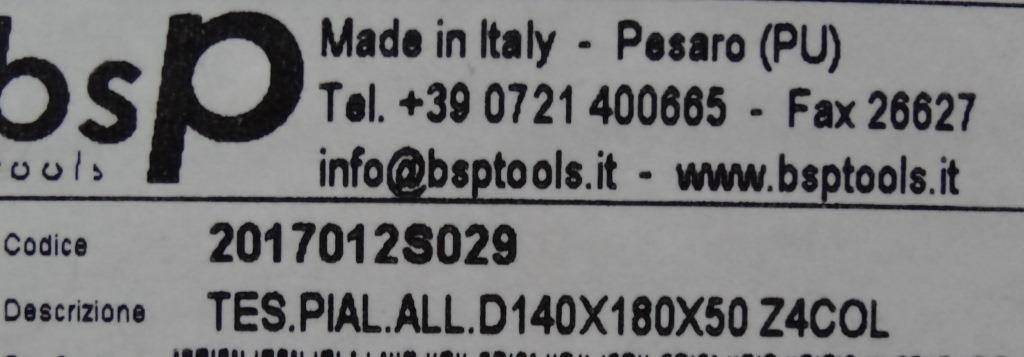 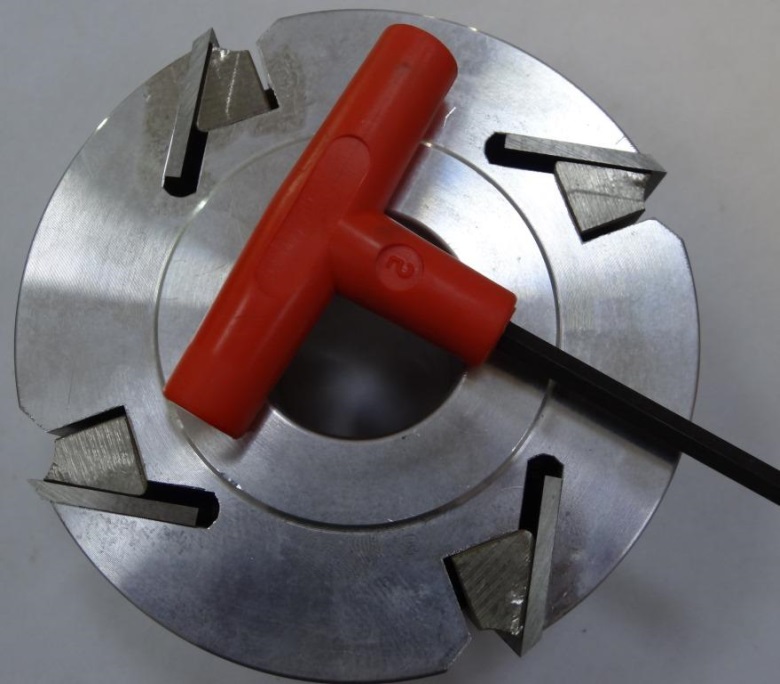 Код из 1САртикулНаименоваие/ Бренд/ПоставщикТехнические характеристикиГабаритыД*Ш*В,ммМасса,грМатериалМесто установки/НазначениеF00198392017012S029Ножевая головка строгальная легк. 140*180*50 Z=4 (BSP)140*180*50 Z=46000металл4-х сторонние станки  /производство погонажных изделийF00198392017012S029140*180*50 Z=46000металл4-х сторонние станки  /производство погонажных изделийF00198392017012S029     BSP140*180*50 Z=46000металл4-х сторонние станки  /производство погонажных изделий